辽宁科技学院教务系统成绩模块操作手册教师端操作流程设置成绩记录方式和总评成绩计算百分比菜单：【我的】—【成绩录入】界面如下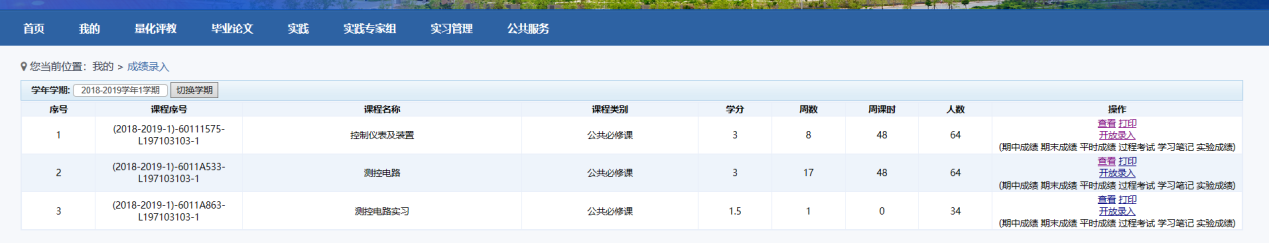 切换学期后，找到要录成绩的课程，点击“开放录入”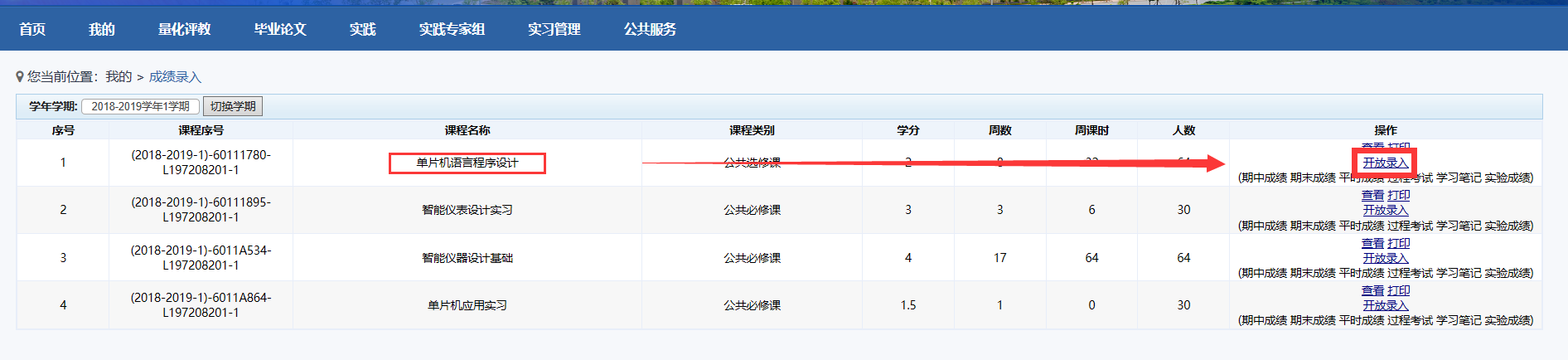 选择成绩记录方式，并按照实际情况配置每种成绩百分比，最后点击录入按钮（例：该课程，平时成绩占30%，期末成绩占100%，那么在平时成绩前填30，期末成绩前填70，最后点击录入）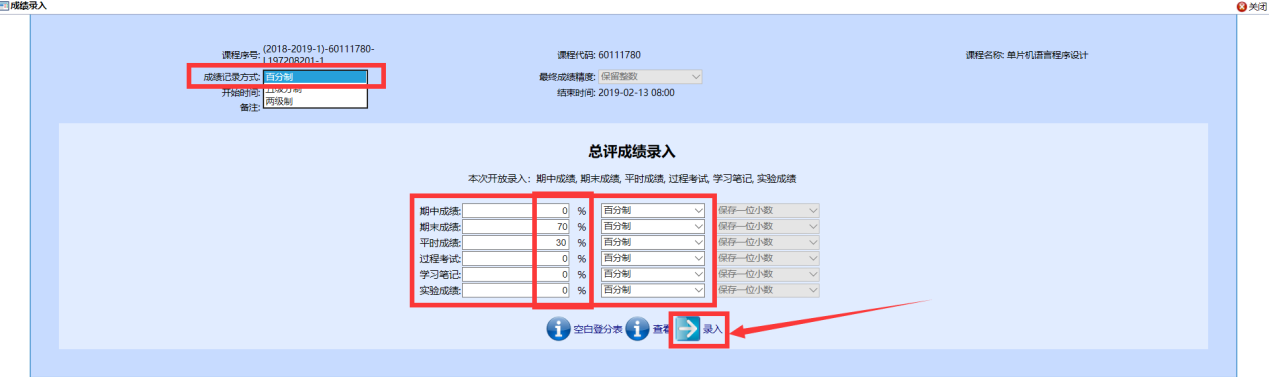 录入成绩确认每名同学的“考试情况”，并录入相应的成绩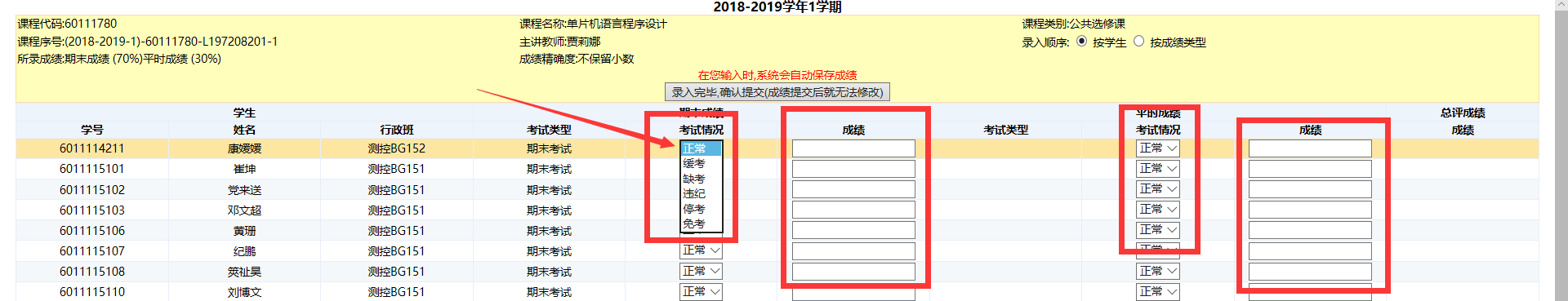 点击“录入完毕，确认提交”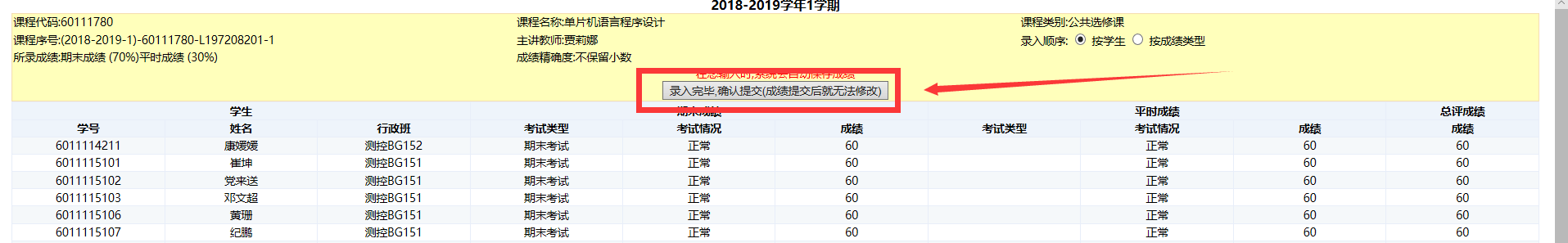 查看打印成绩点击查看成绩，可查看相应课程学生成绩状态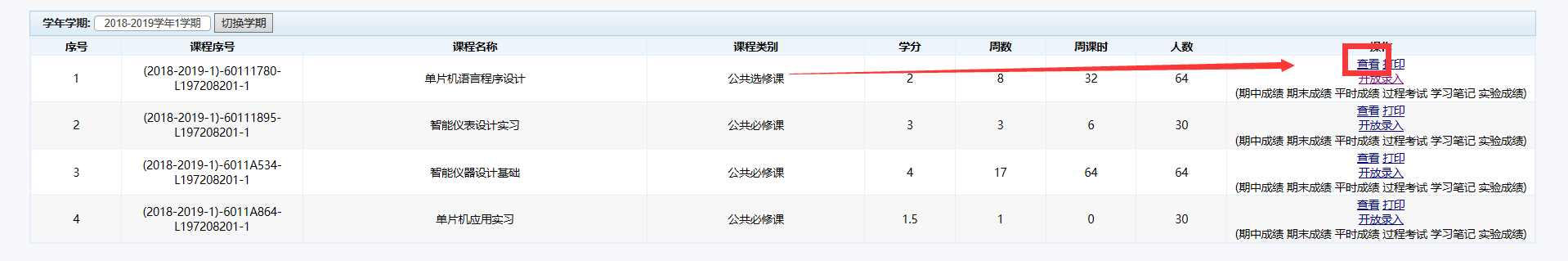 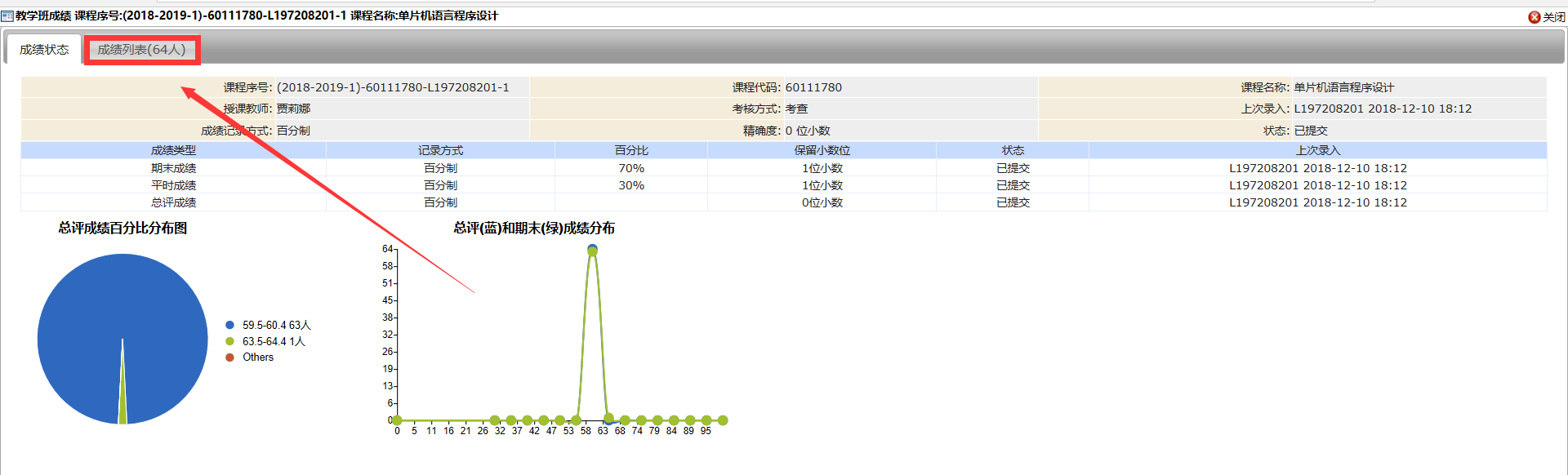 点击成绩列表，可查看学生个人详细成绩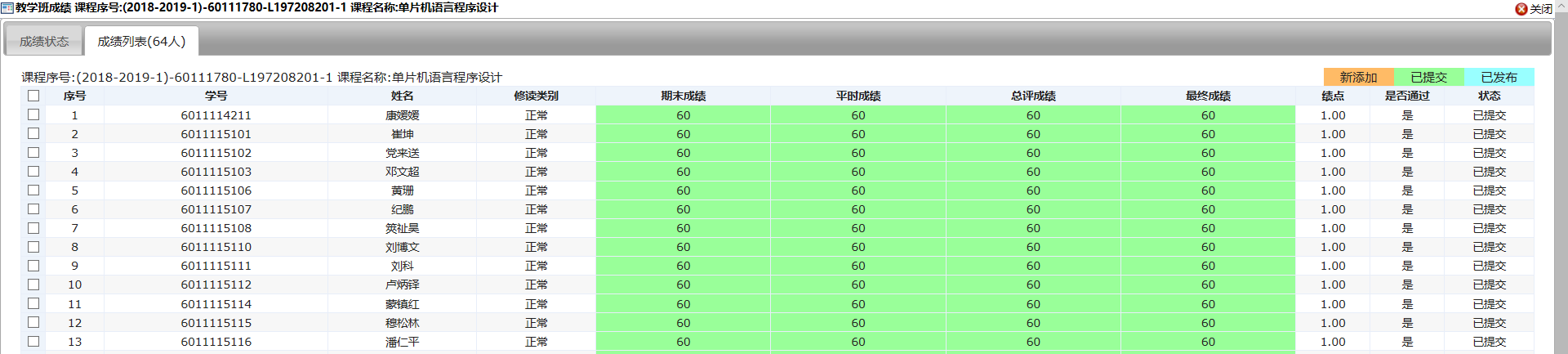 点击打印，可打印当前课程学生成绩单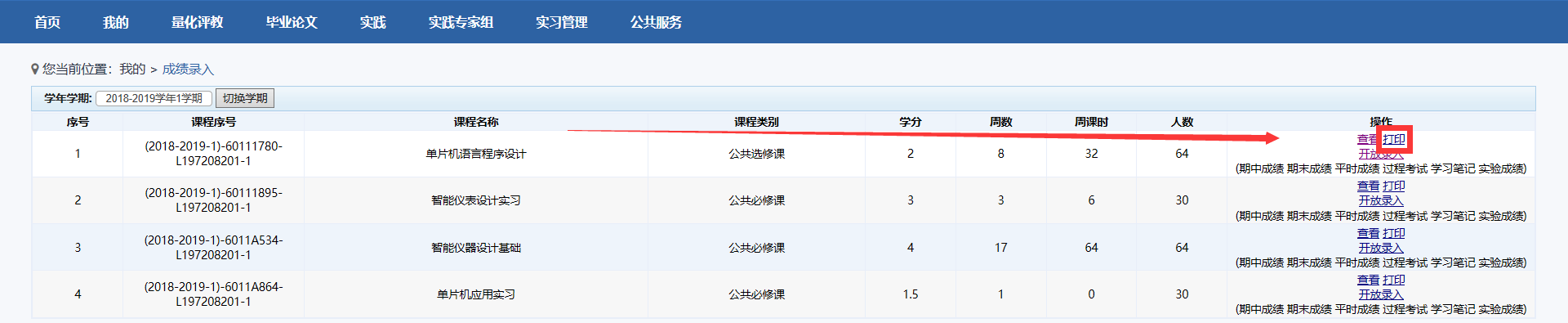 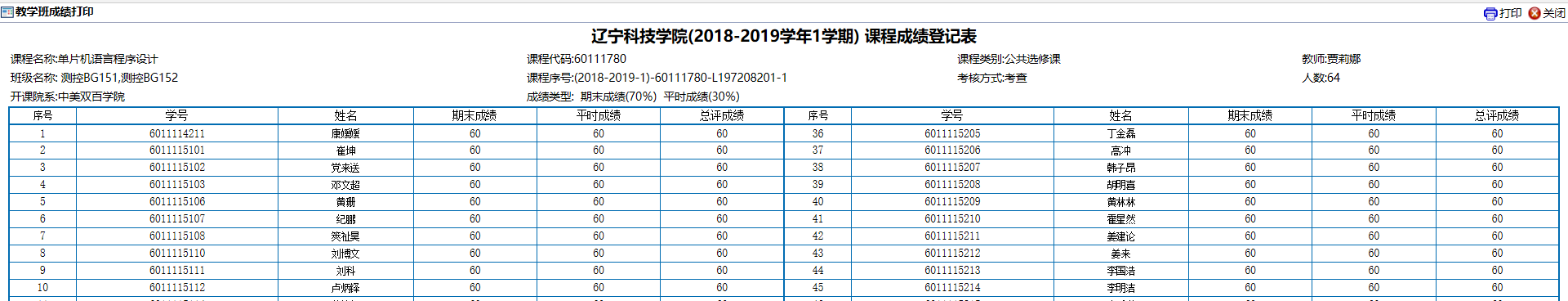 4.点击打印，即可打印出纸质成绩单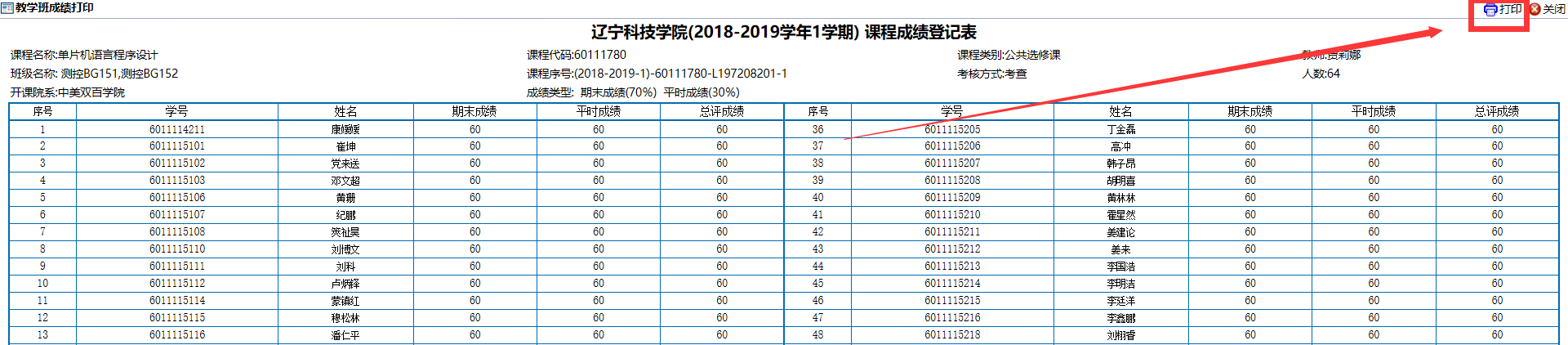 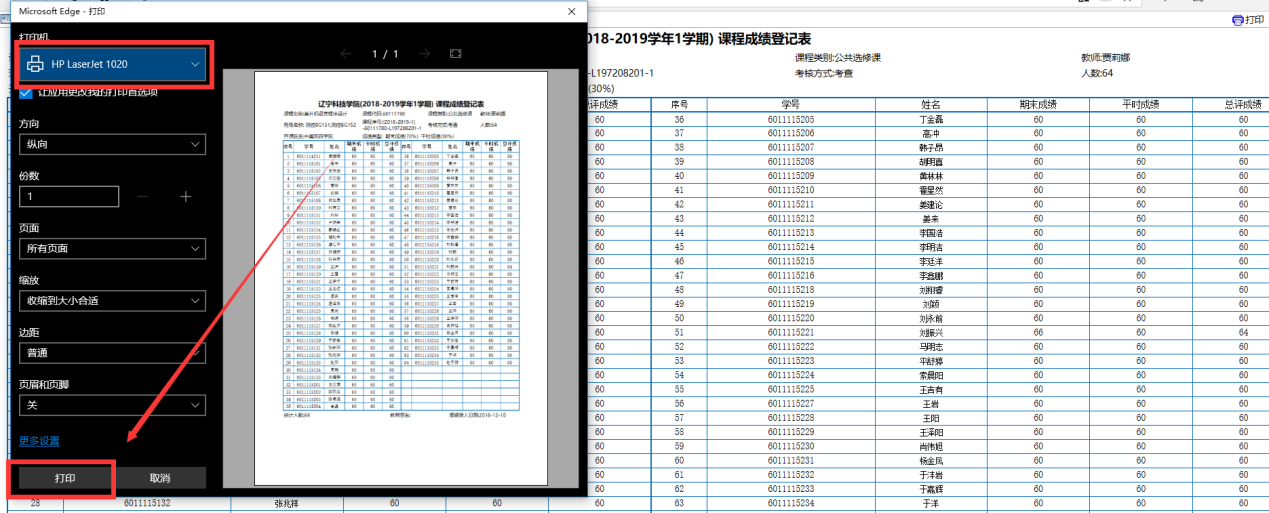 